О выявлении правообладателя ранееучтенного   объекта    недвижимостиВ соответствии со статьей 69.1 Федерального закона от 13.07.2015 № 218-ФЗ «О государственной регистрации недвижимости», Федеральным законом от 06.10.2003 № 131-ФЗ «Об общих принципах организации местного самоуправления в Российской Федерации» администрация Шумерлинского муниципального округа  п о с т а н о в л я е т:  1. Определить правообладателем жилого помещения-квартиры №1, расположенной по адресу: Чувашская Республика, Шумерлинский район, с. Туваны, ул. Октябрьская, д.2, квартира №1, с кадастровым номером 21:23:100401:76, владеющим данным объектом недвижимости на праве общей долевой собственности (доля в праве 1/4), Васину Розу Валерьевну, хххххххх года рождения, место рождения – __________________, паспорт гражданина Российской Федерации хххх хххххх выдан ______________, дата выдачи __________, код подразделения _________, СНИЛС ____________, зарегистрированную по  адресу: _________________________________________________________.2. Право общей долевой собственности (доля в праве 1/4) Васиной Розы Валерьевны на указанный в пункте 1 настоящего постановления объект недвижимости  подтверждается_____________________________________________________________. ЧĂВАШ  РЕСПУБЛИКИ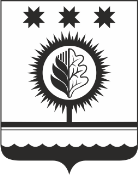 ЧУВАШСКАЯ РЕСПУБЛИКАÇĚМĚРЛЕ МУНИЦИПАЛЛĂОКРУГĔН АДМИНИСТРАЦИЙĚЙЫШĂНУ___.___.2023  _____  №Çěмěрле хулиАДМИНИСТРАЦИЯШУМЕРЛИНСКОГО МУНИЦИПАЛЬНОГО ОКРУГА ПОСТАНОВЛЕНИЕ___.___.2023  № _____   г. ШумерляВрио главы администрацииШумерлинского муниципального округаЧувашской Республики                                                                                                                                                                                   Д. И. Головин